          ЙЫШЁНУ                                                                                        РЕШЕНИЕ    24.03.2023 №10-10                                                                           24.03.2023 №10-10       К\ке= поселок.                                                                            поселок Кугеси      О назначении опроса граждан по вопросу реорганизации Муниципального бюджетного общеобразовательного учреждения «Акулевская начальная общеобразовательная школа» Чебоксарского муниципального округа Чувашской Республики путем присоединения к Муниципальному бюджетному общеобразовательному учреждению «Атлашевская средняя общеобразовательная школа» Чебоксарского муниципального округа Чувашской РеспубликиВ соответствии с Федеральным законом от 06.10.2003 № 131-ФЗ «Об общих принципах организации местного самоуправления в Российской Федерации», Законом Чувашской Республики от 29.12.2015 № 85 «О порядке назначения и проведения опроса граждан Российской Федерации на территориях муниципальных образований Чувашской Республики», на основании ст. 23 Устава Чебоксарского муниципального округа Чувашской Республики, утвержденного решением Собрания депутатов Чебоксарского муниципального округа Чувашской Республики от 14.11.2022 № 04-01, Собрание депутатов Чебоксарского муниципального округа Р Е Ш И Л О: Назначить и провести опрос граждан с. Акулево, д. Лагери, д. Сютпылых, д. Таушкасы, д. Шишкенеры, д. Шорчекасы Чебоксарского муниципального округа Чувашской Республики, входящие в состав административно-территориальной единицы Акулевское сельское поселение, с целью выявления мнения населения данной территории по вопросу реорганизации Муниципального бюджетного общеобразовательного учреждения «Акулевская начальная общеобразовательная школа» Чебоксарского муниципального округа Чувашской Республики путем присоединения к Муниципальному бюджетному общеобразовательному учреждению «Атлашевская средняя общеобразовательная школа» Чебоксарского муниципального округа Чувашской Республики (далее - опрос граждан).Дата и время проведения опроса граждан: 07.04.2023 г. с 18-00 до 20-30. Утвердить методику проведения опроса граждан (приложение № 1). Утвердить вопросы, предлагаемые при проведении опроса граждан (приложение №2). Утвердить форму опросного листа (приложение № 3). Установить минимальную численность жителей с. Акулево, д. Лагери, д.Сютпылых, д. Таушкасы, д. Шишкенеры, д. Шорчекасы Чебоксарского муниципального округа Чувашской Республики, участвующих в опросе, в количестве не менее 30 (тридцати) человек. Создать комиссию по проведению опроса граждан (приложение № 4). Настоящее решение направить Главе Чебоксарского муниципального округа. Разместить решение о назначении опроса в районной газете «Таван Ен» и на официальном сайте администрации Чебоксарского муниципального округа Чувашской Республики в информационно-телекоммуникационной сети «Интернет».9. Настоящее решение вступает в силу со дня официального опубликования.Председатель Собрания депутатов Чебоксарского муниципального округа Чувашской Республики                                                                                     В.И. МихайловГлава Чебоксарского муниципального округа Чувашской Республики                                                                                     Н.Е. ХорасевПриложение № 1 к решению Собрания депутатов Чебоксарского муниципального округа Чувашской Республикиот 24.03.2023 №10-10Методика проведения опроса граждан  Цель опроса граждан: выявление мнения населения с. Акулево, д. Лагери, д.Сютпылых, д. Таушкасы, д. Шишкенеры, д. Шорчекасы Чебоксарского муниципального округа Чувашской Республики, и его учет при принятии решения о реорганизации Муниципального бюджетного общеобразовательного учреждения «Акулевская начальная общеобразовательная школа» Чебоксарского муниципального округа Чувашской Республики путем присоединения к Муниципальному бюджетному общеобразовательному учреждению «Атлашевская средняя общеобразовательная школа» Чебоксарского муниципального округа Чувашской Республики.Инициатор опроса граждан: Глава Чебоксарского муниципального округа Чувашской Республики.Организатор проведения опроса граждан: комиссия по проведению опроса граждан.  В опросе имеют право участвовать жители. Акулево, д. Лагери, д. Сютпылых, д. Таушкасы, д. Шишкенеры, д. Шорчекасы Чебоксарского муниципального округа – родители (законные представители) обучающихся Муниципального бюджетного общеобразовательного учреждения «Акулевская начальная общеобразовательная школа» Чебоксарского муниципального округа, проживающие на данной территории, обладающие избирательным правом. Участник опроса граждан имеет право только на один голос. Место и время проведения опроса граждан: 07.04.2023 г. в с. Акулево с 17:00 до 17:30, д. Лагери с 17:30 до 18:00, д.Сютпылых с 18:00 до 18:30, д. Таушкасы с 18:30 до 19:00, д. Шишкенеры с 19:00 до 19:30, д. Шорчекасы с 19:30 до 20:00 - в местах проведения собрания жителей, на котором жители лично заполняют предложенные анкеты с вопросами. Опрос граждан проводится путем заполнения опросных листов установленного образца по месту проведения собрания жителей.Заполненные опросные листы передаются членам комиссии по проведению опроса граждан. Обработка результатов опроса граждан производится методом подсчета количества вариантов ответов, выбранных респондентами на вопросы анкеты, с последующим определением доли респондентов, имеющих одинаковые мнения по каждому вопросу анкеты. Обработка и установление результатов опроса граждан производится в течение следующего рабочего дня с даты проведения опроса граждан. Приложение № 2к решению Собрания депутатов Чебоксарского муниципального округа Чувашской Республикиот 24.03.2023 № 10-10Формулировка вопроса, предлагаемого при проведении опроса1. Поддерживаете ли вы реорганизацию Муниципального бюджетного общеобразовательного учреждения «Акулевская начальная общеобразовательная школа» Чебоксарского муниципального округа Чувашской Республики путем присоединения к Муниципальному бюджетному общеобразовательному учреждению «Атлашевская средняя общеобразовательная школа» Чебоксарского муниципального округа Чувашской Республики?-за-против-воздержалсяПриложение № 3к решению Собрания депутатов Чебоксарского муниципального округа Чувашской Республикиот 24.03.2023 № 10-10Опросный листОпрос проводится на территориях _______________________________________________________________________________________			(район, улица, дом и т.д.)Чувашской Республики, по инициативе ___________________________________________________________________________________			(инициатор опроса)Порядок заполнения опросного листа.По предъявлению паспорта или иного заменяющего его документа, опрашиваемый ставит знак в пустом квадрате под словом «За», «Против» или «Воздержался», свою подпись в соответствующей графе опросного листа напротив своей фамилии. Графы 1-4 опросного листа могут быть заполнены лицом, проводящим опрос. Графы 5-9 заполняются опрашиваемым самостоятельно.Использование карандаша при заполнении опросного листа не допускается.Вопрос: поддерживаете ли Вы реорганизацию Муниципального бюджетного общеобразовательного учреждения «Акулевская начальная общеобразовательная школа» Чебоксарского муниципального округа Чувашской Республики путем присоединения к Муниципальному бюджетному общеобразовательному учреждению «Атлашевская средняя общеобразовательная школа» Чебоксарского муниципального округа Чувашской Республики?Подпись лица, проводящего опрос граждан: ___________________________________________________Председатель комиссии: ____________________________________________________________________«_____» __________________ 2023 г.Приложение № 4к решению Собрания депутатовЧебоксарского муниципального округаот 24.03.2023 № 10-10СОСТАВкомиссии по проведению опроса гражданЧёваш Республикин Шупашкар муниципаллё округ.н депутатсен Пухёв.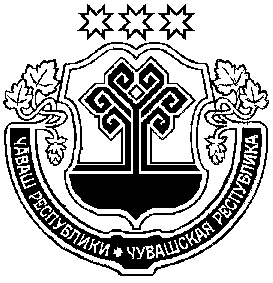 Собрание депутатовЧебоксарского муниципального округаЧувашской Республики№п/пФАМИЛИЯ ИМЯОТЧЕСТВОАдрес места жительстваДанные паспорта и заменяющего его документаЗАПРОТИВВОЗДЕРЖАЛСЯПодпись опрашиваемоголицаДатаВнесения подписи123456789Председатель комиссии:-представитель общественной палаты Чебоксарского муниципального округа;Секретарь комиссии:-исполняющий обязанности директора Муниципального бюджетного общеобразовательного учреждения «Акулевская начальная общеобразовательная школа» Чебоксарского муниципального округа Чувашской Республики;Члены комиссии:-заместитель начальника Управления образования, спорта и молодежной политики администрации Чебоксарского муниципального округа Чувашской Республики;-депутат одномандатного избирательного округа №20 Собрания депутатов Чебоксарского муниципального округа первого созыва.